Lebesgue Integration Part 3: Lebesgue IntegrationWe previously defined the Riemann integral roughly as follows:subdivide the domain of the function (usually a closed, bounded interval) into finitely many subintervals (the partition)construct a step function that has a constant value on each of the subintervals of the partition (the Upper or Lower sum)take the limit of this step function as you add more and more points to the partition.If the limit exists it is called the Riemann integral and the function is called Riemann integrable. Actually, the true definition is more complicated (involving upper and lower integral) but the above “description” of the Riemann integral is actually due to Riemann’s lemma. Now we will take, in a manner of speaking, the "opposite" approach:subdivide the range of the function into finitely many piecesconstruct a simple function by taking a function whose values are those finitely many numberstake the limit of this simple function as you add more and more points to the range of the original functionIf the limit exists it is called the Lebesgue integral and the function is called Lebesgue integrable. To define this new concept, we use several steps:we define the Lebesgue Integral for "simple functions"we define the Lebesgue integral for bounded functions over sets of finite measurewe extend the Lebesgue integral to positive functions (that are not necessarily bounded)we define the general Lebesgue integralFirst, we need to clarify what we mean by "simple function". Note that whenever we mention “measurable” in this section, we are always referring to Lebesgue measurable.Definition (Characteristic Function): For any set A the function  is called the characteristic, or indicator, function of the set A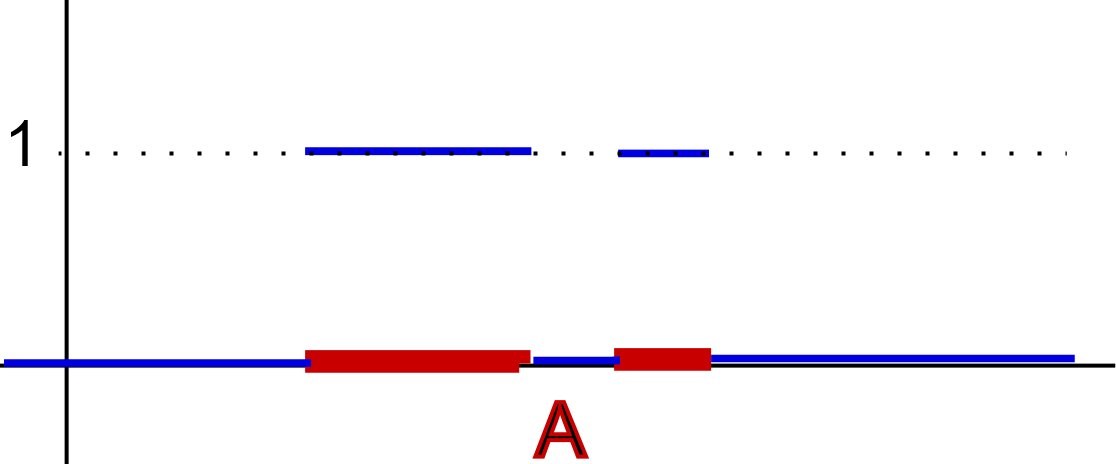 Definition (Simple Function): A finite linear combination of characteristic functions  is called simple function if all sets  are measurable.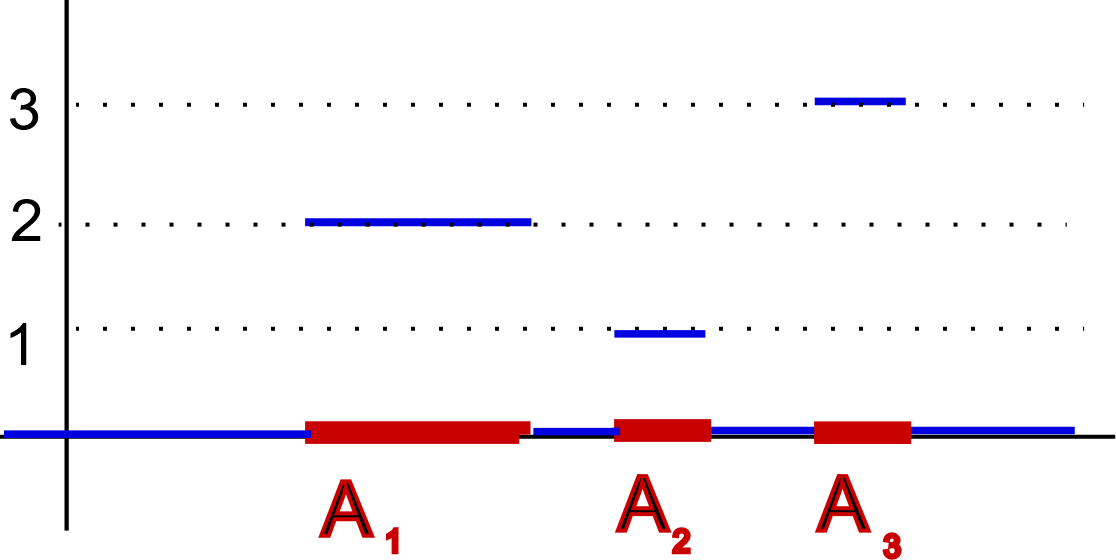 Note that every step function is also a simple function, but not every simple function is a step function. For example, the step functioncan be written as the simple function because all intervals are measurable. On the other hand, the simple function , where  is the Cantor middle third set, or the Dirichlet function  or the simple function  cannot be written as a step function. Thus, simple functions are a generalization of step function. For simple functions we define their Lebesgue integral:Definition (Lebesgue Integral of a Simple Function):Suppose  is a simple function with  for all . Then  is Lebesgue integrable and the Lebesgue integral of s isIf E is a measurable set, then we defineExample: Define two simple functions  and . Show that   and Left for the reader.Using simple function, we define the Lebesgue integral of a bounded function as follows:Definition (Lebesgue Integral of Bounded Function):Suppose f is a bounded function defined over a measurable set E with finite measure. Define the upper and lower Lebesgue integrals, respectively, as:Then if the function  is called Lebesgue integrable over  and the Lebesgue integral of  over  is written as Example: Show that the function  is Lebesgue integrable over  and find If we had to prove Riemann integrability, we would go as follows (assuming that all we knew was just the definition of Riemann integral): Given any , take any partition  with . Then:because  is the  and  is the  of  over any interval . Since  was arbitrary, it means that the upper and lower Riemann integrals agree and hence the function is Riemann integrable. Now that we know the function is Riemann integrable, we can deploy a particular, suitable partition of  to work out its actual value. Take, for example,  for  as our partition. Then the upper sum  is:which in the limit converges to . Thus, we proved that , i.e. the Riemann integral of x over  is . However, that was just for fun, or – perhaps my idea of fun is slightly different from yours - for review.So, how about our real question: what about the Lebesgue integral of ? Just as we partitioned the domain of , i.e. the -axis, to find the value of the Riemann integral, we will now partition the range of , i.e. the -axis, into suitable intervals to find the Lebesgue integral. We will prove that this particular function  is Lebesgue integrable, but if possible we will keep the discussion valid for a general function . So, here we go.We know that . Define the sets:These sets are disjoint and their union equals [0, 1]. Also note that because , each  is measurable with finite measure. Now define two simple functions:Fix an integer n and take any . Then  must be contained in exactly one set  and on that set we haveThus,  for all  so that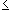 ThereforeSince  was arbitrary the upper and lower Lebesgue integrals must agree, hence the function  is Lebesgue integrable. It remains, though, to find the actual value of the integral, for which we will use the actual definition of . For a fixed  we have:From the above computation it follows thatNote that with a few modifications this proof could show that every bounded function f which has a certain property is Lebesgue integrable. However, it is not true that every bounded function is Lebesgue integrable.The fact that in the above case the Lebesgue integral is the same as the Riemann integral for the function  is no coincidence.Theorem (Riemann integrable implies Lebesgue integrable)If  is a bounded function defined on  such that  is Riemann integrable, then  is Lebesgue integrable andProof: This proof, for once, is straight-forward: recall that every step function is also a simple function, but not the other way around. Thus, when considering  as compared to , the first expression takes the infimum over more items, so that . Similarly, . But then we haveBut now if  is R-integrable, then , so that , i.e.  is Lebesgue integrable.We will conclude this section with two important propositions that are frequently used:Theorem (Lebesgue Bounded Convergence Theorem)Suppose  is a sequence of L-integrable functions defined on a set  with finite measure. Assume that the ’s are uniformly bounded, i.e.   for all  and all  and some constant . If  for all , then  is L-integrable andProof: The proof involves one of “Litttlewood’s three principles”: If a set  is measurable it is “almost” an open set, i.e. there exists an open set O such that  and  for any If a function is measurable/integrable it is “almost” a continuous function, i.e. there exists a continuous function  such that  except on a set of measure .If a sequence of measurable/integrable functions  converges to a measurable/integrable function  for all,  measurable with finite measure, then the convergence is “almost” uniform, i.e. there is a subset  of E with  such that  converges uniformly to  on . Littlewood claims that most problems in analysis can be explained by one of these principles. In other words, if a statement was true for an open set, or a continuous function, or a uniformly convergent sequence of functions, it is likely true for measurable sets, measurable functions, or convergent sequences, respectively. In our case we will use the third principle: the statement was true if a sequence of integrable functions converges uniformly to  on a set  of finite measure (see exercises). Now, by the third Littlewood principle there is a set  with  and  for all  and for  such thatwhich again implies that Note that this theorem is one of the ones that makes the Lebesgue integral “easier” to work with than the Riemann integral: If  is a sequence of R-integrable functions converging to  on a set  and  is uniformly bounded by M, then it does not necessarily follow that . However, for L-integrable functions this is true.The final word in identifying Riemann integrable functions for bounded functions is Lebesgue’s Theorem:Theorem (Lebesque)A bounded function  defined on  is Riemann integrable if and only if the set of discontinuities of  has measure zero.The proof of this theorem will be discussed later.Excercises:Are simple functions uniquely determined? In other words, if  and  are two simple functions with , do they have to have the same representation?Is it true that if  and  are two (measurable) sets then the characteristic function of the union of  and  is the sum of the characteristic functions of  and ? How about if  and  are two (measurable) sets then what is the characteristic function of the intersection of  and  equal to? Find the Lebesgue integral of the Dirichlet function restricted to [0, 1] and of the characteristic function of the Cantor middle-third set.Show that the function  is Riemann integrable over [0,1] and find Show that the function  is Lebesgue integrable over  and find Is the function   Lebesgue integrable over the set  of rational numbers in ? If so find Identify the unnamed property referred to in the proof that  is Lebesgue integrable.Repeat the proof that is measurable for over. Make sure to illustrate the proof by drawing the sets  used in the proof.Prove that every bounded function defined on a measurable set  with finite measure with the property that the sets are measurable is Lebesgue integrable. Give an example of a class of functions that have this property and state it as a corollary of your theorem.In the theorem of the previous exercise you assume that the function  is bounded. Where do you need that fact in the proof? Is the converse of the above theorem that every R-integrable function is also L-integrable true or false (prove or provide counterexample.Prove that if a sequence of integrable functions  converges uniformly to an integrable function  on a set  with finite measure then  Is the Lebesgue bounded convergence theorem true for R-integrable functions? PROJECT 2: Find a bounded function  that is not Riemann integrable, and a bounded function  that is not Lebesgue integrable.PROJECT 3: Who is this guy Littlewood and what do his “three principles” say?